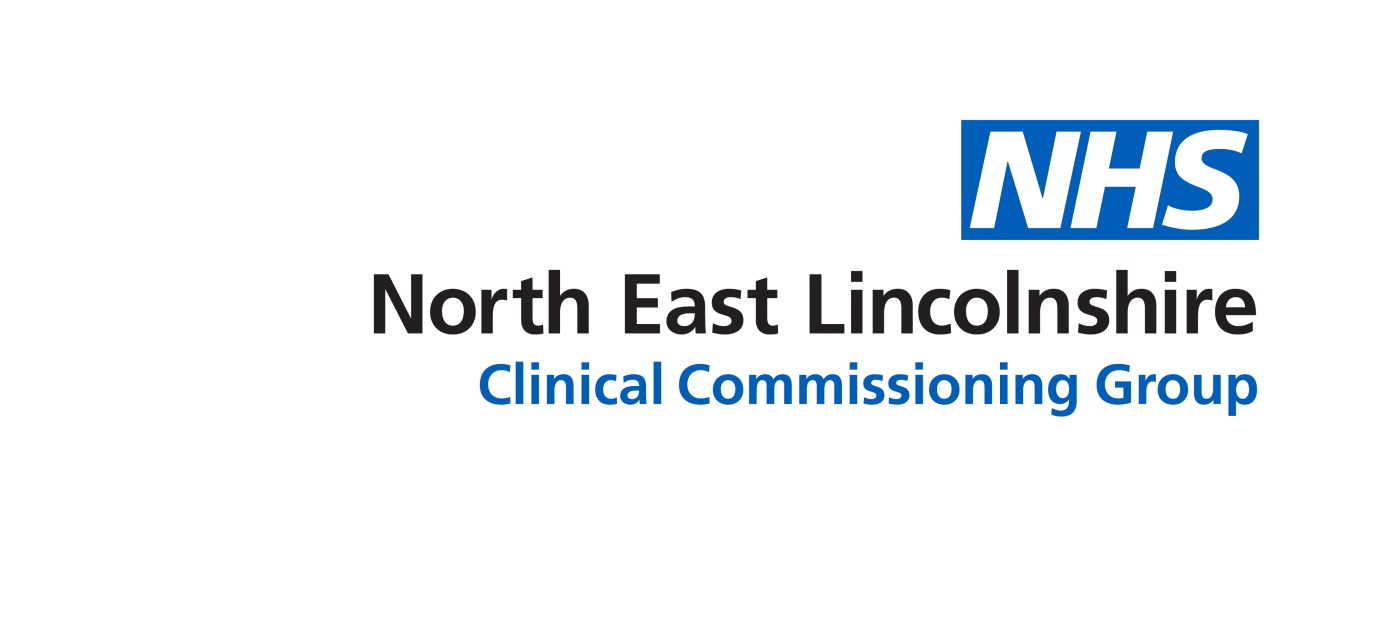 February 2020 IntroductionThe CCG Governing Body monitors the achievement of its strategic and business objectives; the Board Assurance Framework captures how assurance have been received by the CCG and whether it militates against the risks that the CCGs objectives might not be achieved.The CCG Governing Body should have the opportunity during the financial year to monitor the assurance it has received and identify any gaps that should be addressed in order to be assured.  Where gaps are identified, or key controls and assurances are insufficient to reduce the risk of non-delivery, action needs to be taken. Planned actions will enable the Governing Body to monitor progress in addressing gaps or weaknesses and to ensure that resources are allocated appropriately. Key Progress 2019/20Risk Management reviews - have been completed, and again have had a positive approach.  However, these have been challenging this year, it has been agreed that:- Annual reviews to continue, these would be part of 1.1 or catch up meeting  were Governance Team would be invited to attend.  Quarterly review by Operational Leadership Team – including escalations of late reviews/issues with risk management reviews Assurance Mapping – Every year Internal Audit assesses the effectiveness of controls in place within the CCG and provides an annual opinion in support of the CCG’s Annual Governance Statement. The BAF provides the basis for the preparation of a fair and representative Annual Governance Statement. It is the subject of annual review by both Internal and External Audit.A recent internal audit of the CCG BAF has recently taken place and we are currently awaiting the outcome of this audit.  This will form part of the annual Head of Internal Audit Opinion. The BAF domains are currently set out as per NHS England’s CCG improvement and assessment framework (IAF).  However, the IAF recently been updated and it has been agreed at Integrated Governance & Audit Committee in December to put on hold the re-mapping of the risk domains to match the new IAF domains and look at best practice and other options, with a possibility to map the domains to the CCG Strategic objectives.   It is proposed a risk workshop will be held with Governing Body & Integrated Governance & Audit members in order to understand risks and how they link to strategic priorities.Current PositionAt the time of writing this report, there are currently 7 risk on the Board Assurance Framework, of these, 3 have a current risk rating of high (15 or above), please refer to table below. 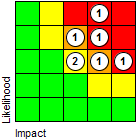 The table below demonstrates the principal risks (that is a risk rating of 15 and above) as at 4 February 2020 Recommendations Governing Body Members  are asked to note:The update provided;Review the BAF and identify any gaps and;The level of assurance received by the CCG, in relation to its strategic risks and comment where appropriate.PURPOSE OF REPORT:North East Lincolnshire CCG Board Assurance Framework (hereafter CCG BAF) acts as a high-level risk identification system and provides a structure and process that enable the CCG to focus on the principal risks to achieving its strategic objectives. The Board Assurance Framework highlights gaps in control, gaps in assurance processes and details of necessary action to be taken. The BAF format enables the Governing Body to review each of the risks, analyse the controls and assurances, clearly identify any gaps and the actions needed to address them.To support the Governing Body in carrying out its duties effectively the Integrated Governance & Audit Committee monitors the BAF on a quarterly basis, which ensures robust and adequate progression of the risks are kept live and relevant.  This Integrated Governance & Audit Committee informs and escalates any risk to the Governing Body as and when required. Please refer to summary report below for full activity during 2019/20 and appendices/attachments section of this report for full copy Board Assurance Framework.North East Lincolnshire CCG Board Assurance Framework (hereafter CCG BAF) acts as a high-level risk identification system and provides a structure and process that enable the CCG to focus on the principal risks to achieving its strategic objectives. The Board Assurance Framework highlights gaps in control, gaps in assurance processes and details of necessary action to be taken. The BAF format enables the Governing Body to review each of the risks, analyse the controls and assurances, clearly identify any gaps and the actions needed to address them.To support the Governing Body in carrying out its duties effectively the Integrated Governance & Audit Committee monitors the BAF on a quarterly basis, which ensures robust and adequate progression of the risks are kept live and relevant.  This Integrated Governance & Audit Committee informs and escalates any risk to the Governing Body as and when required. Please refer to summary report below for full activity during 2019/20 and appendices/attachments section of this report for full copy Board Assurance Framework.Recommendations:The Governing body are asked to note The update provided;Review the BAF and identify any gaps and; The level of assurance received by the CCG, in relation to its strategic risks and comment where appropriate.The Governing body are asked to note The update provided;Review the BAF and identify any gaps and; The level of assurance received by the CCG, in relation to its strategic risks and comment where appropriate.Committee Process and Assurance:The Integrated Governance & Audit CommitteeThe Integrated Governance & Audit CommitteeImplications:Risk Assurance Framework Implications:Failure to implement an effective risk management process could result in theCCG failing to effectively recognise and manage its principal risks which could prevent necessary mitigation being undertaken and potentially impact on our patients/community.Failure to implement an effective risk management process could result in theCCG failing to effectively recognise and manage its principal risks which could prevent necessary mitigation being undertaken and potentially impact on our patients/community.Legal Implications:The BAF contains key legal/statutory  risks to the organisationThe BAF contains key legal/statutory  risks to the organisationData Protection Impact Assessment implications (DPIA):Are you implementing a new system, data sharing arrangement, project, service redesign or changing the way you work?Data Protection Impact Assessment implications (DPIA):If yes to the above – have the DPIA screening questions been completed?Data Protection Impact Assessment implications (DPIA):Does this project involve the processing of personally identifiable or other high risk data?Data Protection Impact Assessment implications (DPIA):If yes to the above has a DPIA been completed and approved?Equality Impact Assessment implications:.An Equality Impact Analysis/Assessment is not required for this report                                             An Equality Impact Analysis/Assessment is not required for this report                                             Finance Implications:The BAF contains key financial risks to the organisationThe BAF contains key financial risks to the organisationQuality Implications:This report details a neutral impact on quality.                                                                                            The report will not make any impact on experience, safety or effectiveness.  This report details a neutral impact on quality.                                                                                            The report will not make any impact on experience, safety or effectiveness.  Procurement Decisions/Implications (Care Contracting Committee):The BAF contains key risks linked to Contract ManagementThe BAF contains key risks linked to Contract ManagementEngagement Implications:The BAF contains key risks linked to communications and engagementThe BAF contains key risks linked to communications and engagementConflicts of Interest Have all conflicts and potential conflicts of interest been appropriately declared and entered in registers, which are publicly available?     Yes              NoNo known conflicts of interest identified.Any interests, which are declared at a meeting, will be included on the CCG’s Declaration of interest Register.Have all conflicts and potential conflicts of interest been appropriately declared and entered in registers, which are publicly available?     Yes              NoNo known conflicts of interest identified.Any interests, which are declared at a meeting, will be included on the CCG’s Declaration of interest Register.Links to CCG’s Strategic Objectives Sustainable services                                        Empowering people Supporting communities                                Delivering a fit for purpose organisation Sustainable services                                        Empowering people Supporting communities                                Delivering a fit for purpose organisationNHS Constitution:https://www.gov.uk/government/publications/the-nhs-constitution-for-englandThe role of the Integrated Governance & Audit Governance Committee is to monitor the CCG Assurance Framework and key component of the CCG’s system of internal control and as a formal committee of the Governing Body makes recommendations to the membershttps://www.gov.uk/government/publications/the-nhs-constitution-for-englandThe role of the Integrated Governance & Audit Governance Committee is to monitor the CCG Assurance Framework and key component of the CCG’s system of internal control and as a formal committee of the Governing Body makes recommendations to the membersAppendices / attachmentsFebruary 2020Total number of risks             7High level risks (rated at 15+)   3Medium to high level risks (rated at 12+)2Low to medium level risks (rated at 9+),2Low level risks (rated at 3+)0Risk CodeRisk CodeRisk SummaryRisk SummaryInitial Risk RatingCurrent Risk ratingCurrent Risk Trend IconLast reviewed dateControlControlControlCCG-BAF.2002CCG-BAF.2002Risks in delivery of key annual performance and quality indicators (Health & Social Care) and standards, including constitutional standardsRisks in delivery of key annual performance and quality indicators (Health & Social Care) and standards, including constitutional standards1220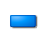 10 Jan 2020Assurance on controlsAssurance on controlsRegular reporting in to Governing Body, Delivery Assurance Committee, CoM and the operational leadership team.Through reporting to groups above and oversight from Planned Care Board improvement in performance has been noted around RTT particularly in some specialties there has been a focus on (eg Ophthalmology).Additional controls have been developed through joint weekly Planning meetings with NLCCG & NLAG where Trust reporting of activity and KPIs based on more real time data is allowing the system to react more immediately to areas of concern or receive earlier assurances on improvements.CCG-BAF.2002CCG-BAF.2002Risks in delivery of key annual performance and quality indicators (Health & Social Care) and standards, including constitutional standardsRisks in delivery of key annual performance and quality indicators (Health & Social Care) and standards, including constitutional standards122010 Jan 2020Positive AssurancesPositive AssurancesNHSE continue to acknowledge the CCG is taking an active leadership role to address the issues in relation to NLaG.Further assessment of six clinical areas in the CCG Improvement and Assessment Framework demonstrate that NEL are in the top cohort of CCGs in the country, although improvement is required in three.NHSE's overall assessment of the CCG in the improvement and assessment framework was ‘Good’ for 2018/19 and quarterly meetings throughout 2018/19 have been positive. Improvements have been noted around some of the CCG's key performance areas including A&E, RTT and IAPT performance. 2018/19 Year end position of ASC targets was also positive.The CCG received the best available ratings for diabetes services (Outstanding) and Patient & Community Engagement (Green Star).The CCG has also received the highest possible rating (Green Star) for the way it involves the local community in important decision makingCCG-BAF.2002CCG-BAF.2002Risks in delivery of key annual performance and quality indicators (Health & Social Care) and standards, including constitutional standardsRisks in delivery of key annual performance and quality indicators (Health & Social Care) and standards, including constitutional standards122010 Jan 2020Gaps in controlsGaps in controlsNone CCG-BAF.2002CCG-BAF.2002Risks in delivery of key annual performance and quality indicators (Health & Social Care) and standards, including constitutional standardsRisks in delivery of key annual performance and quality indicators (Health & Social Care) and standards, including constitutional standards122010 Jan 2020Gaps in assurancesGaps in assurancesWe recognise that there is significantly increased oversight and assurance mechanisms in place to oversee NLaG performance however, gaps will remain until we start to see improvements feeding through.  Some improvements have been noted around A&E and RTT performance but this needs to be delivered consistently and other areas of performance to see improvements to gain greater assurances.Risk CodeRisk SummaryRisk SummaryInitial Risk RatingInitial Risk RatingCurrent Risk ratingCurrent Risk Trend IconLast reviewed dateControlControlControlCCG-BAF.2003NLaG Service SustainabilityNLaG Service Sustainability20201627 Jan 2020Assurance on controls Chief Executive representation from NL & NEL CCGs and NLaG on the System Improvement Board (SIB) Chief Executive representation from NL & NEL CCGs and NLaG on the System Improvement Board (SIB)CCG-BAF.2003NLaG Service SustainabilityNLaG Service Sustainability20201627 Jan 2020Positive AssurancesSystem Improvement Board whose membership includes NHS England and NHS Improvement.NEL CCG continue to receive positive feedback at its assurance meetings with NHS EnglandThere has been a recent NHSI/E meeting at which the NEL/NL system received positive feedback on the progress made in terms of joint planning and working together and reduced its assessment of the overall system risk level.System Improvement Board whose membership includes NHS England and NHS Improvement.NEL CCG continue to receive positive feedback at its assurance meetings with NHS EnglandThere has been a recent NHSI/E meeting at which the NEL/NL system received positive feedback on the progress made in terms of joint planning and working together and reduced its assessment of the overall system risk level.CCG-BAF.2003NLaG Service SustainabilityNLaG Service Sustainability20201627 Jan 2020Gaps in controlsNeed assurance of collaborative arrangements with other providers.Need assurance of collaborative arrangements with other providers.CCG-BAF.2003NLaG Service SustainabilityNLaG Service Sustainability20201627 Jan 2020Gaps in assurancesReporting to Governing Body working to effectively highlight all the collaborative arrangementsThere is currently no system wide strategic service plan that all organisations have signed up to which is a gap, however there is now a mechanism in place by which such a plan will be produced and this is expected to be complete by the autumn.Reporting to Governing Body working to effectively highlight all the collaborative arrangementsThere is currently no system wide strategic service plan that all organisations have signed up to which is a gap, however there is now a mechanism in place by which such a plan will be produced and this is expected to be complete by the autumn.CCG-   BAF. 3005Financial challenges in partner organisations in the wider system could lead to financial consequences for NEL CCGFinancial challenges in partner organisations in the wider system could lead to financial consequences for NEL CCG121215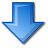 14 Jan 2020Assurance on controlsRoutine financial reports to the Governing Body (CCG, Northern Lincolnshire System & the Union)Delivery Assurance Committee scrutiny of financial plan delivery QiPP monitoringRoutine system financial reporting to the wider system via the Contract Transformation Board, and the system Accountable Officers & Union BoardLocal health community financial monitoring and reporting via weekly System Planning Meeting and STP Finance and PlanningRoutine financial reports to the Governing Body (CCG, Northern Lincolnshire System & the Union)Delivery Assurance Committee scrutiny of financial plan delivery QiPP monitoringRoutine system financial reporting to the wider system via the Contract Transformation Board, and the system Accountable Officers & Union BoardLocal health community financial monitoring and reporting via weekly System Planning Meeting and STP Finance and PlanningCCG-   BAF. 3005Financial challenges in partner organisations in the wider system could lead to financial consequences for NEL CCGFinancial challenges in partner organisations in the wider system could lead to financial consequences for NEL CCG12121514 Jan 2020Positive AssurancesSIB (System Improvement Board) assuranceIn year Financial Plan reports to IG&A and boardInternal audit plan is risk -basedGovernance arrangements in place re NLAG contract. Governance arrangements in place re the UnionSIB (System Improvement Board) assuranceIn year Financial Plan reports to IG&A and boardInternal audit plan is risk -basedGovernance arrangements in place re NLAG contract. Governance arrangements in place re the UnionCCG-   BAF. 3005Financial challenges in partner organisations in the wider system could lead to financial consequences for NEL CCGFinancial challenges in partner organisations in the wider system could lead to financial consequences for NEL CCG12121514 Jan 2020Gaps in controlsNone None CCG-   BAF. 3005Financial challenges in partner organisations in the wider system could lead to financial consequences for NEL CCGFinancial challenges in partner organisations in the wider system could lead to financial consequences for NEL CCG12121514 Jan 2020Gaps in assurancesStrengthen the assurances from CCC to the Governing Body to include a section on market strategy and management.Strengthen the assurances from CCC to the Governing Body to include a section on market strategy and management.